О внесении изменений в постановление администрации муниципального образования Соль-Илецкий городской округ от 25.03.2022 № 544-п «Об организации движения транспорта по автомобильным дорогам общего пользования местного значения Соль-Илецкого городского округа в весенний и летний периоды 2022 года»В целях реализации статьи 14 Федерального закона от 10.12.1995 № 196-ФЗ «О безопасности дорожного движения», статей 30, 31 Федерального закона от 08.11.2007 № 257-ФЗ «Об автомобильных дорогах и о дорожной деятельности в Российской Федерации и о внесении изменений в отдельные законодательные акты Российской Федерации», постановления Правительства Оренбургской области от 07.03.2012 № 228-п «Об утверждении порядка осуществления временных ограничений или прекращения движения транспортных средств по автомобильным дорогам общего пользования регионального и межмуниципального значения, местного значения Оренбургской области», постановления Правительства Оренбургской области от 15.03.2022 № 185-пп «Об организации движения транспорта по автомобильным дорогам общего пользования регионального и межмуниципального значения Оренбургской области в весенний и летний периоды 2022 года», Уставом муниципального образования Соль-Илецкий городской округ постановляю:1. Внести в постановление администрации муниципального образования Соль-Илецкий городской округ от 25.03.2022 № 544-п «Об организации движения транспорта по автомобильным дорогам общего пользования местного значения Соль-Илецкого городского округа в весенний и летний периоды 2022 года» следующие изменения:1.1. Подпункт 3 пункта 2 постановления изложить в новой редакции:«3) временное ограничение движения в весенний период не распространяется на транспортные средства:- пассажирские перевозки автобусами, в том числе международные;- перевозки продуктов питания, кормов, животных, лекарственных препаратов, горюче-смазочных материалов (бензин, дизельное топливо, судовое топливо, топливо для реактивных двигателей, топочный мазут, газообразное топливо), семенного фонда, удобрений, жидкого азота для сельскохозяйственных предприятий, почты и почтовых грузов;- перевозку грузов, необходимых для предотвращения и (или) ликвидации последствий стихийных бедствий или иных чрезвычайных происшествий;- транспортные средства негосударственного образовательного учреждения дополнительного профессионального образования "Оренбургская автомобильная школа ДОСААФ России Оренбургской области";- транспортные средства Министерства обороны Российской Федерации;- транспортирование твердых коммунальных отходов к местам их утилизации.»1.2. В пункте 5 постановления словосочетание «с момента» заменить словами «со дня».2. Контроль за исполнением настоящего постановления возложить на первого заместителя главы администрации городского округа - заместителя главы администрации городского округа по строительству транспорту, благоустройству и ЖКХ В.Н. Полосухина.3. Постановление вступает в силу со дня его официального опубликования.Глава муниципального образованияСоль-Илецкий городской округ                                                                      В.И. ДубровинРазослано: организационный отдел, прокуратура района, отдел по строительству, транспорту, ЖКХ, дорожному хозяйству, газификации и связи, МКУ УГХ.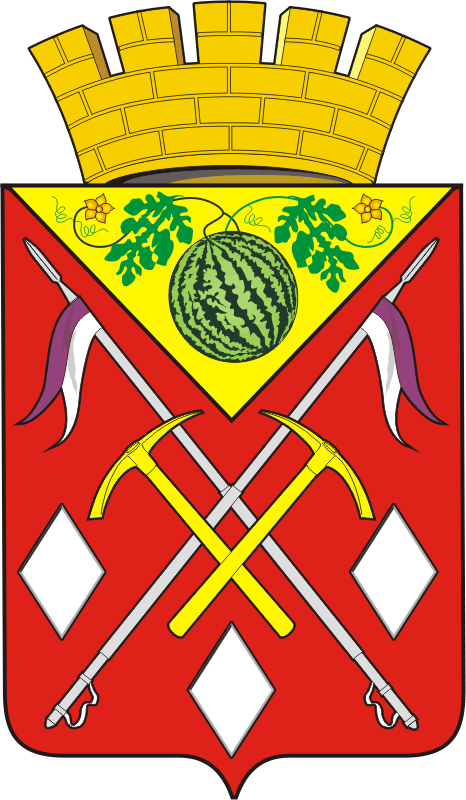 АДМИНИСТРАЦИЯМУНИЦИПАЛЬНОГО ОБРАЗОВАНИЯСОЛЬ-ИЛЕЦКИЙ ГОРОДСКОЙ ОКРУГОРЕНБУРГСКОЙ ОБЛАСТИПОСТАНОВЛЕНИЕ30.05.2022 № 1033-п